Grade :                             /10                                                   NAME:__________________________________Health 4/5 Quiz 1 – Safety and ResponsibilityA) List ONE school rule that you think is important for kids to follow and why. (Make sure you mention what accidents or consequences might result if students were to break this rule). B) How can you make sure that other kids follow this rule?              /2________________________________________________________________________________________________________________________________________________________________________________________________________________________________________________________________________________________________________________________________________________________________________________________________________________________________________.Below are some common ways that people get hurt in their own homes. For each type of danger, list one example for how that injury or situation might happen OR tell how that situation could be prevented. The first one is done for you as an example.                /2For each of the images below, list one safety rule that you should follow while using each type of recreational equipment.                    / 2For each of the following situations, give ONE way that the situation could’ve been avoided OR ONE action to respond to the situation.              /4Type of injury/ consequenceExample of how that injury might’ve happened OR one way that the injury could’ve been preventedElectrocutedA kid sticks something metal into a light socket. ORMake sure that your house has child-safe caps covering the electrical outlets. Get burnt or start a fire Trip, fall, or get hit EquipmentSafety rule you should follow: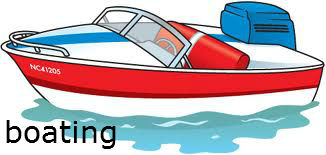 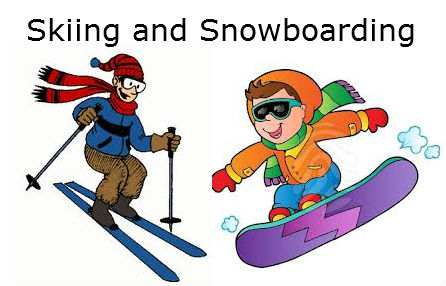 SituationPrevention or How to RespondDrowningStruck by lighteningSunburnFrostbite